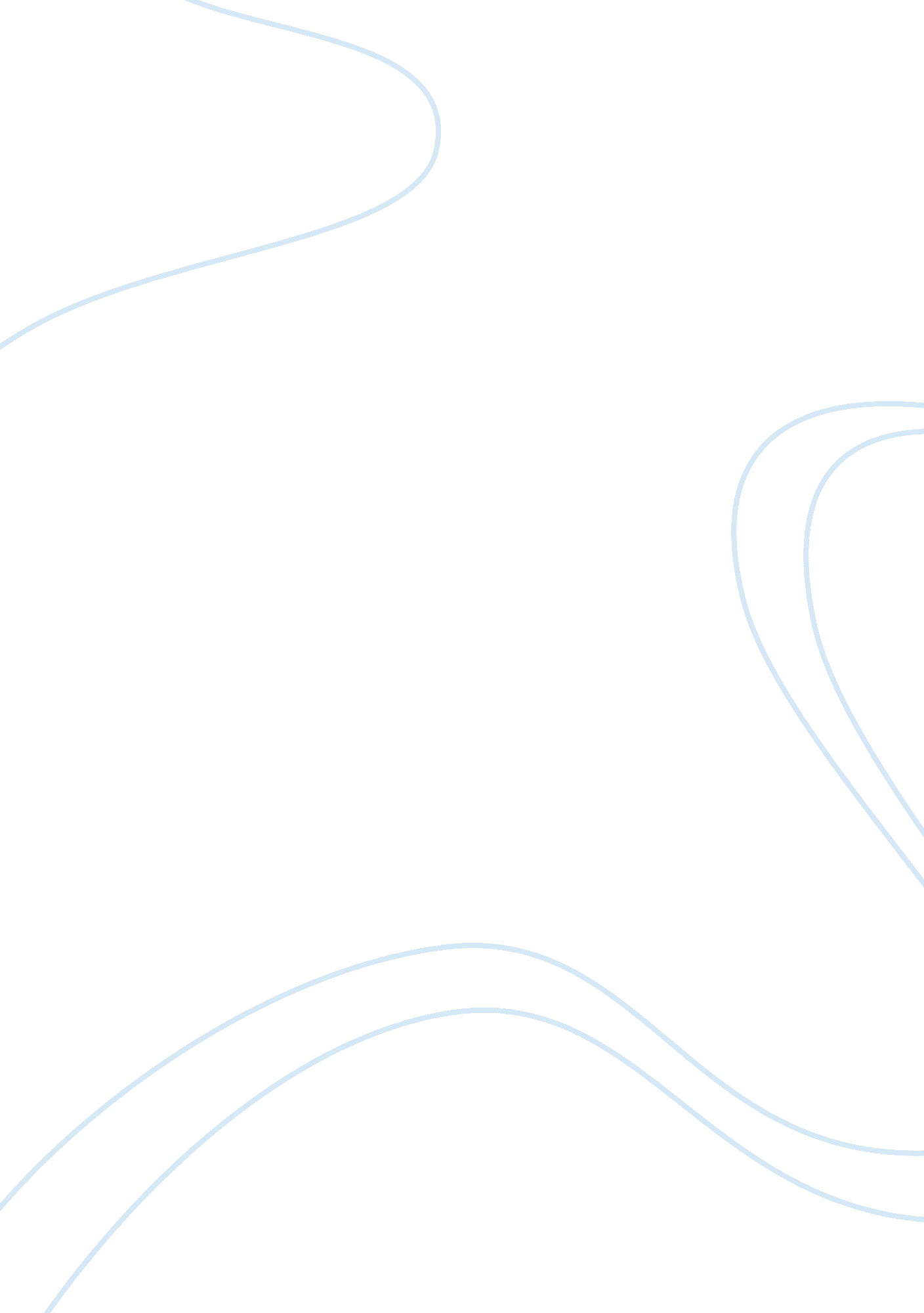 Classification on love essayFamily, Marriage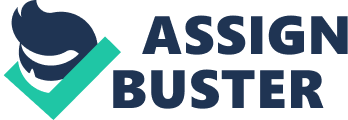 Eros is the type of love that is repeatedly displayed in Hollywood productions. The influence of this mass media too often distorts the societal image of what exactly love is (Cellulose). Eros is the most common kind of love, as it is the most common to be taken out of context. This type of love is what God intended and restricted to a one- man, one-woman kind of relationship within the bound of marriage, but society has warped and perverted it into something that most are brain- washed into believing is more enjoyable (Newton). These perversions include fornication, adultery, and same-sex marriage (“ Kinds Of Love”). The love that one has within friendships is known as Philae (Cellulose). Philae is to have a special interest in someone or something, frequently with focus on close association; have affection for, like, consider someone a friend (“ Four Kinds of Love”). It is a love of the affections – one that comes and goes with intensity (Newton). It is usually fun and carefree which is why it is easy for it to dissolve at the first sight of something going wrong. Imagine that one’s best friend is dating a boy who is a jerk and treats her like dirt, but she ekes him so much that she excuses the way he acts and has convinced herself that she can change his ways. In reality, one might know that Hess not going to change, so because of the love one has for their friend, they try to convince her that she needs to end the relationship. The favored scenario would be that she trusts their opinion and is able to see the truth. However, if she mistakes that love for her safety as something such as jealousy, the friendship can be destroyed along with the Philae love that was once there. Storage, the love that naturally occurs between parents and children, can exist between siblings and is present between husbands and wives in a good marriage (“ Four Kinds of Love”). It is supportive and caring and is shown in deed and in truth (Newton). It’s not limited to only humans; storage is also applicable to pets and objects as well. There are several scenarios in which it is common to see storage in action – the time of defeat or victory, the time of failure or success, the time of sickness or in good health, the time of sadness r joy, and the time of achievement or disappointments Kinds of Love”). In a marriage, there are multiple types of love required for it to be healthy, with storage being at the top of the list. The most powerful of loves is agape. It is the love for which God gave up his son to save all of humanity and the love with which Jesus died on the cross to liberate mankind from sin and death (Newton). Though most people have their staple few that they say they would lay their lives down for, Jesus did it for all mankind. What is even more amazing is that He did it without even resonantly knowing many of us. It did not matter to Him that we were stumbling in sin and self-pity. He loves us so much that he accomplished the impossible. That is why agape is known as the supreme love, for it covers a multitude of sins (“ Four Kinds of Love”). The love that lasts longer than dinner and the movie is a healthy blend of Eros, the physical attraction; storage, the total support and care; Philae, the friendship; and agape, the unconditional commitment (“ Four Kinds of Love”). In order to have a balanced love life, all four must be existent. 